		CONCOURS 2022 :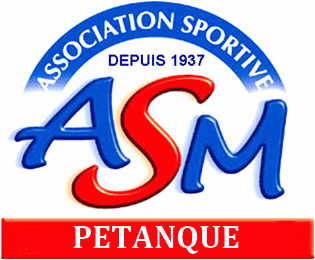 Samedi 7 Mai : 	9H CHt DEP DOUBLETTE MIXTEDimanche 8 Mai :  Suite du CHt DOUBLETTE MIXTE.				14h : Concours Doublette T.C. A et B Mardi 17 Mai : 14h TRI 55 + OPEN.Dimanche 5 Juin 14h : « Challenge des Disparus » TRI T.C. 200€Samedi 18 Juin :    9h : 4e GD PRIX MEUDON TRI PRO. 1000€Dimanche 19 Juin : 9h suite du Grand PrixMercredi 14 Septembre :  9h TROPHEE DEP VETERAN T à T.Jeudi 13 Octobre :   14h DOU 55 + OPEN.